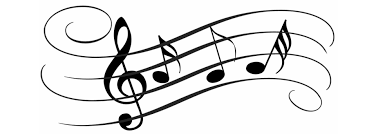 ARSIM MUZIKOR KLASA E VIAktivitete për periudhën prej 27.04.2020  – 30.04.2020Tema: Dëgjim muzike – valle dhe këngë populloreQëllimi mësimor: Nxёnёsi/ia të zhvillojë aftësi për dëgjim të veprës muzikore dhe të inkurajohet për të shprehur përshtypjet nga muzika e dëgjuar.     Aktivitetet dhe detyrat e nxënësit: Mësimi është në libër faqe 38-39Dëgjo valle dhe këngë popullore shqiptare sipas dëshirës në www.youtube.comPërgjigju në pyetjet:Cilat këngë popullore i dëgjove në www.youtube.com ?Gjatë dëgjimit a mundeshe të dallosh ndonjë nga instrumentet popullore që kemi mësuar?Emërto ndonjë valle popullore shqiptare?Detyrën e kryer, dërgo në emailin e mëposhtëm!(Mos haro të shënosh emrin, mbiemrin dhe klasën)Suksese!Arsimtare e lëndës: Besiana PezaEmail adresa: besiana_peza@yahoo.com